ПЕЧЕНЬЕМама высыпала на тарелку печенье. Бабушка весело зазвенела чашками. Все уселись за стол. Вова придвинул тарелку к себе.- Дели по одному, - строго сказал Миша.Мальчики высыпали все печенье на стол и разложили его на две кучки.- Ровно? - спросил Вова.Миша смерил глазами кучки:- Ровно... Бабушка, налей нам чаю!Бабушка подала обоим чай. За столом было тихо. Кучки печенья быстро уменьшались.- Рассыпчатые! Сладкие! - говорил Миша.- Угу! - отзывался с набитым ртом Вова.Мама и бабушка молчали. Когда все печенье было съедено, Вова глубоко вздохнул, похлопал себя по животу и вылез из-за стола. Миша доел последний кусочек и посмотрел на маму - она мешала ложечкой неначатый чай. Он посмотрел на бабушку - она жевала корочку черного хлеба...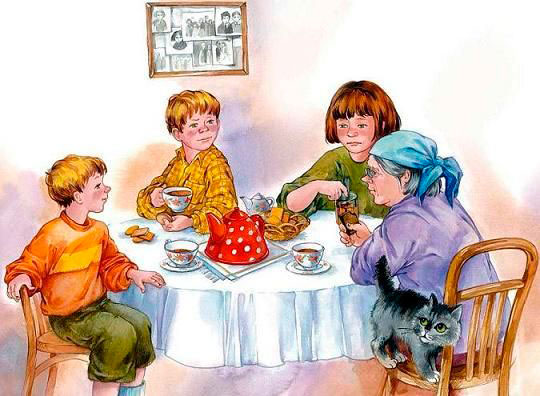 